		Agreement			Concerning the Adoption of Harmonized Technical United Nations Regulations for Wheeled Vehicles, Equipment and Parts which can be Fitted and/or be Used on Wheeled Vehicles and the Conditions for Reciprocal Recognition of Approvals Granted on the Basis of these United Nations Regulations*(Revision 3, including the amendments which entered into force on 14 September 2017)_________		Addendum 105 – UN Regulation No. 106		Revision 2 - Amendment 8Supplement 18 to the original version of the Regulation – Date of entry into force: 
25 September 2020		Uniform provisions concerning the approval of pneumatic tyres for agricultural vehicles and their trailersThis document is meant purely as documentation tool. The authentic and legal binding text is: ECE/TRANS/WP.29/2020/5._________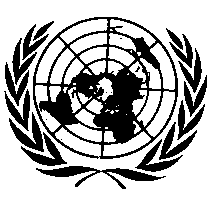 UNITED NATIONSInsert a new paragraph 2.18.13. and a new footnote 2, to read:"2.18.13.	The letters ‘LS’ after the nominal rim diameter marking in case of tyres for forestry machines2	…2	This marking shall only be mandatory for tyre types approved to this Regulation after the entry into force of Supplement 18 to the Regulation."Subsequent footnotes, renumber accordingly.Paragraphs 3.1.9. and 3.1.9.1., merge and amend to read:"3.1.9.	The inscription ‘LS-3’ identifies special tread tyres in the case of log-skidder tyres for forestry machines."Annex 1 Item 4.1., amend to read:"4.1.	The tyre size designation ……………………………………………"Insert a new item 4.8, to read:"4.8.	Inflation pressure (kPa/bar2) ………………………………………..."Annex 3 Part C, example, amend to read:"……"Part D, example, amend to read:"…	…These markings define a tyre for forestry machines as per paragraph 2.18.13.:(a)	Having a nominal section width of 600;(b)	Having a nominal aspect ratio of 55;(c)	Of diagonal ply structure (-);(d)	Having a nominal rim diameter of 673 mm for which the code 	is 26.5;(e)	Having a special tread ("LS-3");(f)	Having a load capacity of 3750 kg, corresponding to load index 154 in 	Annex 4;(g)	Classified in the speed category A8 (reference speed 40 km/h);(h)	For fitting without an inner tube ("tubeless");(i)	Manufactured during the twenty-fifth week of the year 2006 (see paragraph 3.2. of this Regulation);(j)	Requiring to be inflated to 240 kPa for measurements and tyre resistance to burst.	The positioning and order of the markings constituting the tyre designation are as follows:(a)	The size designation, comprising the nominal section width, the nominal aspect ratio, the type of structure symbol and the nominal rim diameter and the suffix LS, must be grouped as shown in the above example: 600/55 – 26.5 LS;…"Annex 6Paragraph 1, amend to read:"1.	The tyre shall be mounted on the measuring rim specified by the manufacturer pursuant to paragraph 4.1.10. of this Regulation and is inflated to a pressure specified by the manufacturer pursuant to paragraph 4.1.12. of this Regulation."Annex 7 Part A, table and the below text, amend to read: "…Part A: Drive wheel tyres for agricultural tractorsApplicable to tyres classified with categories of use: "Tractor drive wheel" (see paragraph 2.23. of this Regulation) Variation of load carrying capacity (per cent)The above load/speed variations apply when the tyre is not subjected to sustained high torque service.(1)	For field applications with sustained high torque service the values shown in the line 30 km/h apply.(2)	These percentages apply only in case of tyres listed in Annex 5, Table 7, with nominal rim diameter (d) 381mm and above, marked with speed symbol "B".(3)	These percentages apply only in case of diagonal tyres listed in Annex 5, Table 2 ‘Drive wheel tyres for agricultural tractors - Normal section sizes’ with nominal section width (S1) 211 mm and above (i.e. section width code 8.3 and above) marked with speed symbol "A8"."E/ECE/324/Rev.2/Add.105/Rev.2/Amend.8−E/ECE/TRANS/505/Rev.2/Add.105/Rev.2/Amend.8E/ECE/324/Rev.2/Add.105/Rev.2/Amend.8−E/ECE/TRANS/505/Rev.2/Add.105/Rev.2/Amend.82 November 2020↓↓250/70 R 20   IMPb@ 240 kPa@ 240 kPacc↑↑↓↓↓↓↓↓↓↓600/55 – 26.5LSb154 A8154 A8bbb@ 240 kPa@ 240 kPa@ 240 kPa@ 240 kPa@ 240 kPacc↑↑↑↑↑↑↑↑↓↓↓↓↓↓TUBELESSc25062506cc   LS-3   LS-3ccc↑↑↑↑↑↑Speed(km/h)Speed category symbolSpeed category symbolSpeed category symbolSpeed category symbolSpeed category symbolSpeed category symbolSpeed category symbolSpeed category symbol(2)(3)Speed(km/h)Standard tyresStandard tyresStandard tyresStandard tyresIF tyresIF tyresVF tyresVF tyres(2)(3)Speed(km/h)A2A6 (1)A8 (1)D (1)A8 (1)D (1)A8 (1)D (1)(2)(3)100+40+50+50+27 +27+10 +10+ 58+ 5615-6+30+34+34+15 +15+5+5+ 32+ 4420-11+20+23+23+8 +8 +4+4+ 26+ 3325-16+7+11+18,5+6 +6 +3+3+ 19+ 2230-200+7+15+4 +4 +2+2+ 12+ 1135-24-5+3+12 +2 +2 +1+1+ 10+ 640-27-100+9,50000+ 6045---4+7-40-40+ 2-50---9+5-90-900-55---+3-00--60---+1,5-00--65---0-00--70----9--9-9--